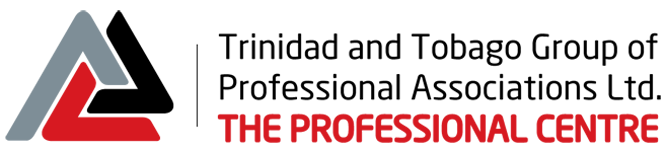 MEMBERSHIP APPLICATION FORMName of Association:  ............................................................................................................................................................................................................................................................................................................Short name of Association:  ...........................................................................................................................Address of Association: .................................................................................................................................................................................................................................................................................................................................................................................................................................................................................Telephone: ...........................................   Fax: ...........................................  E-mail: .......................................Name of President: ........................................................................................................................................Secretary: .........................................................................   Treasurer: ..........................................................Present number of members in your Association: ........................................................................................Present number of financial Members: .........................................................................................................Last election held on: ..................................................    Length of term of office: .............................  YearsPurpose of Organization:  Brief History:  .....................................................................................................................................................................................................................................................................................................................................................................................................................................................Skills/Expertise being brought into the TTGPA:  ....................................................................................................................................................................................................................................................................................................................................................................................................................................................................................................................................................................................................................Frequency of need for use of Conference Facilities: ...................................................................................Main Source of Income/Funding: ......................................................................................................................................................................................................................................................................................THE FOLLOWING DOCUMENTS TO BE SUBMITTED:Certificate of Incorporation/RegistrationConstitution or By-LawsMost Recent Financial Statements (past two years)Position: ..............................................................................  Signature: ........................................................                                                          (Please print)Referred by: ...................................................................................................................................................                                                                          Person and organizationDate of application: ........................................................................................................................................FOR OFFICIAL USE ONLYDate received: ...............................................  Date accepted into membership: .........................................Signature of person processing application: ..................................................................................................Comments: .............................................................................................................................................................................................................................................................................................................................Payments: ......................................................................................................................................................Membership class A, B, other:  .....................................................................................................................Send completed application to:-The SecretaryTrinidad and Tobago Group of Professional Associations LimitedThe Professional Centre11-13 Fitzblackman Drive South, Woodbrook, Port of SpainTel: 627-1539    Tel/Fax: 623-5434Email: adminmanager@ttgpa.org; secretariat@ttgpa.org; 